Membership Application FormPlease complete this membership form in BLOCK CAPITALS and as fully as possiblePromise Inclusion is committed to ensuring that its services are accessible to everyone. The information you give on this form will help us comply with our policy of ensuring equality in our services to you.As this information is personal completion of this section of the membership application form is optional.You do not have to complete this section but it will help us improve our services if you can complete as much as possible. All information Promise Inclusion collects will be treated confidentially in accordance with the General Data Protection Regulation (GDPR)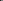 Annual Membership of Promise Inclusion is £15.00Payment is due upon joining and thereafter annually on the 1st January.Payment can be made by cash, by cheque made payable to Promise Inclusion Limited or directly into our bank account (details below)BANK DETAILSName of Account: 	Promise Inclusion LimitedAccount Number: 	03839646Sort Code: 		30-91-11In order to Gift Aid your donation you must tick the box below:   I want to Gift Aid my donation of £                    and any donations I make in the future or have made in the past 4 years to:Name of Charity                                                                                                                              _I am a UK taxpayer and understand that if I pay less Income Tax and/or Capital Gains Tax than the amount of Gift Aid claimed on all my donations in that tax year it is my responsibility to pay any difference.My Details:Signature:                                                                                                                            Date:                            :                                                                           Please notify Promise Inclusion if you:Want to cancel this declarationChange your name or home addressNo longer pay sufficient tax on your income and/or capital gains.If you pay Income Tax at the higher or additional rate and want to receive the additional tax relief due to you, you must include all your Gift Aid donations on your Self Assessment tax return or ask HM Revenue and Customs to adjust your tax code.Title (e.g. Mr. Mrs. Ms. etc.)First NameFirst NameFirst NameFirst NameFirst NameFirst NameFirst NameFirst NameSurnameSurnameSurnameSurnameSurnameSurnameSurnameSurnameSurnameAddressAddressAddressAddressAddressAddressAddressAddressAddressAddressAddressAddressAddressAddressAddressPostcodePostcodePostcodeEmail(s)Email(s)Email(s)Email(s)Email(s)Email(s)Email(s)Email(s)Email(s)Email(s)Email(s)Email(s)Email(s)Email(s)Email(s)Date of BirthDate of BirthDate of BirthHome TelephoneHome TelephoneHome TelephoneHome TelephoneHome TelephoneHome TelephoneHome TelephoneHome TelephoneMobileMobileMobileMobileMobileMobileMobileMobileMobileMobileWhere did you first hear about Promise Inclusion? (please circle)Where did you first hear about Promise Inclusion? (please circle)Where did you first hear about Promise Inclusion? (please circle)Where did you first hear about Promise Inclusion? (please circle)Where did you first hear about Promise Inclusion? (please circle)Where did you first hear about Promise Inclusion? (please circle)Where did you first hear about Promise Inclusion? (please circle)Where did you first hear about Promise Inclusion? (please circle)Where did you first hear about Promise Inclusion? (please circle)Where did you first hear about Promise Inclusion? (please circle)Where did you first hear about Promise Inclusion? (please circle)Where did you first hear about Promise Inclusion? (please circle)Where did you first hear about Promise Inclusion? (please circle)Where did you first hear about Promise Inclusion? (please circle)Where did you first hear about Promise Inclusion? (please circle)Where did you first hear about Promise Inclusion? (please circle)Where did you first hear about Promise Inclusion? (please circle)Where did you first hear about Promise Inclusion? (please circle)Council ReferralCouncil ReferralCouncil ReferralCouncil ReferralMember RecommendationMember RecommendationMember RecommendationWebsiteWebsiteWebsiteWebsiteWebsiteWebsiteSocial MediaSocial MediaSocial MediaSocial MediaSocial MediaEvent Event Event Event Other (please state)Other (please state)Other (please state)What are your main reasons for joining Promise Inclusion? (please circle all that apply)What are your main reasons for joining Promise Inclusion? (please circle all that apply)What are your main reasons for joining Promise Inclusion? (please circle all that apply)What are your main reasons for joining Promise Inclusion? (please circle all that apply)What are your main reasons for joining Promise Inclusion? (please circle all that apply)What are your main reasons for joining Promise Inclusion? (please circle all that apply)What are your main reasons for joining Promise Inclusion? (please circle all that apply)What are your main reasons for joining Promise Inclusion? (please circle all that apply)What are your main reasons for joining Promise Inclusion? (please circle all that apply)What are your main reasons for joining Promise Inclusion? (please circle all that apply)What are your main reasons for joining Promise Inclusion? (please circle all that apply)What are your main reasons for joining Promise Inclusion? (please circle all that apply)What are your main reasons for joining Promise Inclusion? (please circle all that apply)What are your main reasons for joining Promise Inclusion? (please circle all that apply)What are your main reasons for joining Promise Inclusion? (please circle all that apply)What are your main reasons for joining Promise Inclusion? (please circle all that apply)What are your main reasons for joining Promise Inclusion? (please circle all that apply)What are your main reasons for joining Promise Inclusion? (please circle all that apply)Carers Groups/EventsCarers Groups/EventsCarers Groups/EventsCarers Groups/EventsCarers Groups/EventsInformation, advice and supportInformation, advice and supportInformation, advice and supportInformation, advice and supportInformation, advice and supportInformation, advice and supportInformation, advice and supportClubs	Clubs	Clubs	Clubs	Clubs	Clubs	Other (please state)Other (please state)Other (please state)Other (please state)Other (please state)Other (please state)Other (please state)Other (please state)Other (please state)Other (please state)Other (please state)Other (please state)Other (please state)Other (please state)Other (please state)Other (please state)Other (please state)Other (please state)Promise Inclusion take data privacy very seriously. We undertake to store your data securely. We will not sell or pass on your personal details to other third party organisations or charities for them to use for their own marketing purposes. If your details change or you would like to update your communication preferences please contact admin@wokinghammencap.org or write to us at The Court House, Broadway, Town Square, Bracknell RG12 1AE.Communication preferences (please circle all that apply):I am happy to receive:
Promise Inclusion take data privacy very seriously. We undertake to store your data securely. We will not sell or pass on your personal details to other third party organisations or charities for them to use for their own marketing purposes. If your details change or you would like to update your communication preferences please contact admin@wokinghammencap.org or write to us at The Court House, Broadway, Town Square, Bracknell RG12 1AE.Communication preferences (please circle all that apply):I am happy to receive:
Promise Inclusion take data privacy very seriously. We undertake to store your data securely. We will not sell or pass on your personal details to other third party organisations or charities for them to use for their own marketing purposes. If your details change or you would like to update your communication preferences please contact admin@wokinghammencap.org or write to us at The Court House, Broadway, Town Square, Bracknell RG12 1AE.Communication preferences (please circle all that apply):I am happy to receive:
Promise Inclusion take data privacy very seriously. We undertake to store your data securely. We will not sell or pass on your personal details to other third party organisations or charities for them to use for their own marketing purposes. If your details change or you would like to update your communication preferences please contact admin@wokinghammencap.org or write to us at The Court House, Broadway, Town Square, Bracknell RG12 1AE.Communication preferences (please circle all that apply):I am happy to receive:
Promise Inclusion take data privacy very seriously. We undertake to store your data securely. We will not sell or pass on your personal details to other third party organisations or charities for them to use for their own marketing purposes. If your details change or you would like to update your communication preferences please contact admin@wokinghammencap.org or write to us at The Court House, Broadway, Town Square, Bracknell RG12 1AE.Communication preferences (please circle all that apply):I am happy to receive:
Promise Inclusion take data privacy very seriously. We undertake to store your data securely. We will not sell or pass on your personal details to other third party organisations or charities for them to use for their own marketing purposes. If your details change or you would like to update your communication preferences please contact admin@wokinghammencap.org or write to us at The Court House, Broadway, Town Square, Bracknell RG12 1AE.Communication preferences (please circle all that apply):I am happy to receive:
Promise Inclusion take data privacy very seriously. We undertake to store your data securely. We will not sell or pass on your personal details to other third party organisations or charities for them to use for their own marketing purposes. If your details change or you would like to update your communication preferences please contact admin@wokinghammencap.org or write to us at The Court House, Broadway, Town Square, Bracknell RG12 1AE.Communication preferences (please circle all that apply):I am happy to receive:
Promise Inclusion take data privacy very seriously. We undertake to store your data securely. We will not sell or pass on your personal details to other third party organisations or charities for them to use for their own marketing purposes. If your details change or you would like to update your communication preferences please contact admin@wokinghammencap.org or write to us at The Court House, Broadway, Town Square, Bracknell RG12 1AE.Communication preferences (please circle all that apply):I am happy to receive:
Promise Inclusion take data privacy very seriously. We undertake to store your data securely. We will not sell or pass on your personal details to other third party organisations or charities for them to use for their own marketing purposes. If your details change or you would like to update your communication preferences please contact admin@wokinghammencap.org or write to us at The Court House, Broadway, Town Square, Bracknell RG12 1AE.Communication preferences (please circle all that apply):I am happy to receive:
Promise Inclusion take data privacy very seriously. We undertake to store your data securely. We will not sell or pass on your personal details to other third party organisations or charities for them to use for their own marketing purposes. If your details change or you would like to update your communication preferences please contact admin@wokinghammencap.org or write to us at The Court House, Broadway, Town Square, Bracknell RG12 1AE.Communication preferences (please circle all that apply):I am happy to receive:
Promise Inclusion take data privacy very seriously. We undertake to store your data securely. We will not sell or pass on your personal details to other third party organisations or charities for them to use for their own marketing purposes. If your details change or you would like to update your communication preferences please contact admin@wokinghammencap.org or write to us at The Court House, Broadway, Town Square, Bracknell RG12 1AE.Communication preferences (please circle all that apply):I am happy to receive:
Promise Inclusion take data privacy very seriously. We undertake to store your data securely. We will not sell or pass on your personal details to other third party organisations or charities for them to use for their own marketing purposes. If your details change or you would like to update your communication preferences please contact admin@wokinghammencap.org or write to us at The Court House, Broadway, Town Square, Bracknell RG12 1AE.Communication preferences (please circle all that apply):I am happy to receive:
Promise Inclusion take data privacy very seriously. We undertake to store your data securely. We will not sell or pass on your personal details to other third party organisations or charities for them to use for their own marketing purposes. If your details change or you would like to update your communication preferences please contact admin@wokinghammencap.org or write to us at The Court House, Broadway, Town Square, Bracknell RG12 1AE.Communication preferences (please circle all that apply):I am happy to receive:
Promise Inclusion take data privacy very seriously. We undertake to store your data securely. We will not sell or pass on your personal details to other third party organisations or charities for them to use for their own marketing purposes. If your details change or you would like to update your communication preferences please contact admin@wokinghammencap.org or write to us at The Court House, Broadway, Town Square, Bracknell RG12 1AE.Communication preferences (please circle all that apply):I am happy to receive:
Promise Inclusion take data privacy very seriously. We undertake to store your data securely. We will not sell or pass on your personal details to other third party organisations or charities for them to use for their own marketing purposes. If your details change or you would like to update your communication preferences please contact admin@wokinghammencap.org or write to us at The Court House, Broadway, Town Square, Bracknell RG12 1AE.Communication preferences (please circle all that apply):I am happy to receive:
Promise Inclusion take data privacy very seriously. We undertake to store your data securely. We will not sell or pass on your personal details to other third party organisations or charities for them to use for their own marketing purposes. If your details change or you would like to update your communication preferences please contact admin@wokinghammencap.org or write to us at The Court House, Broadway, Town Square, Bracknell RG12 1AE.Communication preferences (please circle all that apply):I am happy to receive:
Promise Inclusion take data privacy very seriously. We undertake to store your data securely. We will not sell or pass on your personal details to other third party organisations or charities for them to use for their own marketing purposes. If your details change or you would like to update your communication preferences please contact admin@wokinghammencap.org or write to us at The Court House, Broadway, Town Square, Bracknell RG12 1AE.Communication preferences (please circle all that apply):I am happy to receive:
Promise Inclusion take data privacy very seriously. We undertake to store your data securely. We will not sell or pass on your personal details to other third party organisations or charities for them to use for their own marketing purposes. If your details change or you would like to update your communication preferences please contact admin@wokinghammencap.org or write to us at The Court House, Broadway, Town Square, Bracknell RG12 1AE.Communication preferences (please circle all that apply):I am happy to receive:
Newsletter and MailingsNewsletter and MailingsInformation about events and workshopsInformation about events and workshopsInformation about events and workshopsInformation about events and workshopsInformation about volunteering/fundraisingInformation about volunteering/fundraisingInformation about volunteering/fundraisingInformation about volunteering/fundraisingInformation about campaigns and consultationsInformation about campaigns and consultationsInformation about campaigns and consultationsInformation about campaigns and consultationsInformation about campaigns and consultationsInformation about campaigns and consultationsInformation about supportInformation about supportI am happy to be contacted via (please circle all that apply):
I am happy to be contacted via (please circle all that apply):
I am happy to be contacted via (please circle all that apply):
I am happy to be contacted via (please circle all that apply):
I am happy to be contacted via (please circle all that apply):
I am happy to be contacted via (please circle all that apply):
I am happy to be contacted via (please circle all that apply):
I am happy to be contacted via (please circle all that apply):
I am happy to be contacted via (please circle all that apply):
I am happy to be contacted via (please circle all that apply):
I am happy to be contacted via (please circle all that apply):
I am happy to be contacted via (please circle all that apply):
I am happy to be contacted via (please circle all that apply):
I am happy to be contacted via (please circle all that apply):
I am happy to be contacted via (please circle all that apply):
I am happy to be contacted via (please circle all that apply):
I am happy to be contacted via (please circle all that apply):
I am happy to be contacted via (please circle all that apply):
EmailEmailEmailTelephoneTelephoneTelephoneTelephoneTelephoneTextTextTextTextTextTextPostPostPostPostTo raise awareness of learning disability and promote the work of Promise Inclusion, we need to take photographs of our activities and services.  During the activity/session/event Authorised Personnel may take photographs to be used for promotional purposes.  These may be used in our newsletter, in a leaflet or poster, on a display board, on our website, social media or in the local press.  Please circle the appropriate answer to indicate whether you give permission for photographs to be taken & used to support Promise Inclusion’s work.To raise awareness of learning disability and promote the work of Promise Inclusion, we need to take photographs of our activities and services.  During the activity/session/event Authorised Personnel may take photographs to be used for promotional purposes.  These may be used in our newsletter, in a leaflet or poster, on a display board, on our website, social media or in the local press.  Please circle the appropriate answer to indicate whether you give permission for photographs to be taken & used to support Promise Inclusion’s work.To raise awareness of learning disability and promote the work of Promise Inclusion, we need to take photographs of our activities and services.  During the activity/session/event Authorised Personnel may take photographs to be used for promotional purposes.  These may be used in our newsletter, in a leaflet or poster, on a display board, on our website, social media or in the local press.  Please circle the appropriate answer to indicate whether you give permission for photographs to be taken & used to support Promise Inclusion’s work.To raise awareness of learning disability and promote the work of Promise Inclusion, we need to take photographs of our activities and services.  During the activity/session/event Authorised Personnel may take photographs to be used for promotional purposes.  These may be used in our newsletter, in a leaflet or poster, on a display board, on our website, social media or in the local press.  Please circle the appropriate answer to indicate whether you give permission for photographs to be taken & used to support Promise Inclusion’s work.To raise awareness of learning disability and promote the work of Promise Inclusion, we need to take photographs of our activities and services.  During the activity/session/event Authorised Personnel may take photographs to be used for promotional purposes.  These may be used in our newsletter, in a leaflet or poster, on a display board, on our website, social media or in the local press.  Please circle the appropriate answer to indicate whether you give permission for photographs to be taken & used to support Promise Inclusion’s work.To raise awareness of learning disability and promote the work of Promise Inclusion, we need to take photographs of our activities and services.  During the activity/session/event Authorised Personnel may take photographs to be used for promotional purposes.  These may be used in our newsletter, in a leaflet or poster, on a display board, on our website, social media or in the local press.  Please circle the appropriate answer to indicate whether you give permission for photographs to be taken & used to support Promise Inclusion’s work.To raise awareness of learning disability and promote the work of Promise Inclusion, we need to take photographs of our activities and services.  During the activity/session/event Authorised Personnel may take photographs to be used for promotional purposes.  These may be used in our newsletter, in a leaflet or poster, on a display board, on our website, social media or in the local press.  Please circle the appropriate answer to indicate whether you give permission for photographs to be taken & used to support Promise Inclusion’s work.To raise awareness of learning disability and promote the work of Promise Inclusion, we need to take photographs of our activities and services.  During the activity/session/event Authorised Personnel may take photographs to be used for promotional purposes.  These may be used in our newsletter, in a leaflet or poster, on a display board, on our website, social media or in the local press.  Please circle the appropriate answer to indicate whether you give permission for photographs to be taken & used to support Promise Inclusion’s work.To raise awareness of learning disability and promote the work of Promise Inclusion, we need to take photographs of our activities and services.  During the activity/session/event Authorised Personnel may take photographs to be used for promotional purposes.  These may be used in our newsletter, in a leaflet or poster, on a display board, on our website, social media or in the local press.  Please circle the appropriate answer to indicate whether you give permission for photographs to be taken & used to support Promise Inclusion’s work.To raise awareness of learning disability and promote the work of Promise Inclusion, we need to take photographs of our activities and services.  During the activity/session/event Authorised Personnel may take photographs to be used for promotional purposes.  These may be used in our newsletter, in a leaflet or poster, on a display board, on our website, social media or in the local press.  Please circle the appropriate answer to indicate whether you give permission for photographs to be taken & used to support Promise Inclusion’s work.To raise awareness of learning disability and promote the work of Promise Inclusion, we need to take photographs of our activities and services.  During the activity/session/event Authorised Personnel may take photographs to be used for promotional purposes.  These may be used in our newsletter, in a leaflet or poster, on a display board, on our website, social media or in the local press.  Please circle the appropriate answer to indicate whether you give permission for photographs to be taken & used to support Promise Inclusion’s work.Yes, I give permission for photographs to be taken and used for promotion including on the charity’s website and social mediaYes, I give permission for photographs to be taken and used for promotion including on the charity’s website and social mediaYes, I give permission for photographs to be taken and used for promotion including on the charity’s website and social mediaYes, I give permission for photographs to be taken and used for promotion including on the charity’s website and social mediaYes, I give permission for photographs to be taken and used for promotion including on the charity’s website and social mediaYes, I give permission for photographs to be taken and used for promotion including on the charity’s website and social mediaNo, I do not give permission for photographs to be taken and used for promotionGenderGenderMaleMaleMaleFemaleFemaleFemaleFemaleFemaleTransgenderTransgenderTransgenderTransgenderOtherOtherOtherOtherOtherPrefer not to sayPrefer not to sayPrefer not to sayWhat is your ethnicity? (please circle your reply)What is your ethnicity? (please circle your reply)What is your ethnicity? (please circle your reply)What is your ethnicity? (please circle your reply)What is your ethnicity? (please circle your reply)What is your ethnicity? (please circle your reply)What is your ethnicity? (please circle your reply)What is your ethnicity? (please circle your reply)What is your ethnicity? (please circle your reply)What is your ethnicity? (please circle your reply)What is your ethnicity? (please circle your reply)What is your ethnicity? (please circle your reply)What is your ethnicity? (please circle your reply)What is your ethnicity? (please circle your reply)What is your ethnicity? (please circle your reply)What is your ethnicity? (please circle your reply)What is your ethnicity? (please circle your reply)What is your ethnicity? (please circle your reply)What is your ethnicity? (please circle your reply)What is your ethnicity? (please circle your reply)What is your ethnicity? (please circle your reply)What is your ethnicity? (please circle your reply)WhiteWhiteBritishBritishBritishBritishBritishIrishIrishIrishEuropeanEuropeanEuropeanEuropeanEuropeanEuropeanGypsy/TravellerGypsy/TravellerGypsy/TravellerGypsy/TravellerOtherOtherMixedMixedMixedWhite & Black CaribbeanWhite & Black CaribbeanWhite & Black CaribbeanWhite & Black CaribbeanWhite & Black CaribbeanWhite & Black CaribbeanWhite & Black AfricanWhite & Black AfricanWhite & AsianWhite & AsianWhite & AsianWhite & AsianWhite & AsianWhite & AsianWhite & AsianOther Other Other Other Black or Black BritishBlack or Black BritishBlack or Black BritishBlack or Black BritishCaribbeanCaribbeanCaribbeanCaribbeanCaribbeanCaribbeanAfricanAfricanAfricanAfricanAfricanAfricanAfricanOtherOtherOtherOtherOtherAsian or Asian BritishIndianIndianIndianPakistaniPakistaniPakistaniPakistaniBangladeshiBangladeshiChineseChineseJapaneseJapaneseJapaneseJapaneseJapaneseNepaleseNepaleseNepaleseNepaleseOtherOtherOtherOtherOtherArabArabArabArabArabArabOtherOtherOtherOtherOtherOtherOtherPrefer not to sayPrefer not to sayPrefer not to sayPrefer not to sayPrefer not to sayAre you a disabled person? (please circle your reply)Are you a disabled person? (please circle your reply)Are you a disabled person? (please circle your reply)Are you a disabled person? (please circle your reply)Are you a disabled person? (please circle your reply)Are you a disabled person? (please circle your reply)Are you a disabled person? (please circle your reply)Are you a disabled person? (please circle your reply)Are you a disabled person? (please circle your reply)Are you a disabled person? (please circle your reply)YesYesYesNoNoNoNoPrefer not to sayPrefer not to sayPrefer not to sayPrefer not to sayPrefer not to sayIf you are a disabled person, please tell us which of the following impairment groups apply to you. You may circle more than one option.If you are a disabled person, please tell us which of the following impairment groups apply to you. You may circle more than one option.If you are a disabled person, please tell us which of the following impairment groups apply to you. You may circle more than one option.If you are a disabled person, please tell us which of the following impairment groups apply to you. You may circle more than one option.If you are a disabled person, please tell us which of the following impairment groups apply to you. You may circle more than one option.If you are a disabled person, please tell us which of the following impairment groups apply to you. You may circle more than one option.If you are a disabled person, please tell us which of the following impairment groups apply to you. You may circle more than one option.If you are a disabled person, please tell us which of the following impairment groups apply to you. You may circle more than one option.If you are a disabled person, please tell us which of the following impairment groups apply to you. You may circle more than one option.If you are a disabled person, please tell us which of the following impairment groups apply to you. You may circle more than one option.If you are a disabled person, please tell us which of the following impairment groups apply to you. You may circle more than one option.If you are a disabled person, please tell us which of the following impairment groups apply to you. You may circle more than one option.If you are a disabled person, please tell us which of the following impairment groups apply to you. You may circle more than one option.If you are a disabled person, please tell us which of the following impairment groups apply to you. You may circle more than one option.If you are a disabled person, please tell us which of the following impairment groups apply to you. You may circle more than one option.If you are a disabled person, please tell us which of the following impairment groups apply to you. You may circle more than one option.If you are a disabled person, please tell us which of the following impairment groups apply to you. You may circle more than one option.If you are a disabled person, please tell us which of the following impairment groups apply to you. You may circle more than one option.If you are a disabled person, please tell us which of the following impairment groups apply to you. You may circle more than one option.If you are a disabled person, please tell us which of the following impairment groups apply to you. You may circle more than one option.If you are a disabled person, please tell us which of the following impairment groups apply to you. You may circle more than one option.If you are a disabled person, please tell us which of the following impairment groups apply to you. You may circle more than one option.Visual ImpairmentVisual ImpairmentVisual ImpairmentVisual ImpairmentPhysical ImpairmentPhysical ImpairmentPhysical ImpairmentPhysical ImpairmentPhysical ImpairmentPhysical ImpairmentDeaf/British Sign Language UserDeaf/British Sign Language UserDeaf/British Sign Language UserDeaf/British Sign Language UserDeaf/British Sign Language UserDeaf/British Sign Language UserDeaf/British Sign Language UserHearing ImpairmentHearing ImpairmentHearing ImpairmentHearing ImpairmentHearing ImpairmentMental health/mental distress issuesMental health/mental distress issuesMental health/mental distress issuesMental health/mental distress issuesLearning DifficultiesLearning DifficultiesLearning DifficultiesLearning DifficultiesLearning DifficultiesLearning DifficultiesNeurodiverseNeurodiverseNeurodiverseNeurodiverseNeurodiverseNeurodiverseNeurodiverseLong term health condition/hidden impairmentLong term health condition/hidden impairmentLong term health condition/hidden impairmentLong term health condition/hidden impairmentLong term health condition/hidden impairmentOther (please state)Other (please state)Other (please state)Other (please state)Other (please state)Other (please state)Other (please state)Other (please state)Other (please state)Other (please state)Other (please state)Other (please state)Other (please state)Other (please state)Other (please state)Other (please state)Other (please state)Other (please state)Other (please state)Other (please state)Other (please state)Other (please state)Access needs: (you may circle more than one option)Access needs: (you may circle more than one option)Access needs: (you may circle more than one option)Access needs: (you may circle more than one option)Access needs: (you may circle more than one option)Access needs: (you may circle more than one option)Access needs: (you may circle more than one option)Access needs: (you may circle more than one option)Access needs: (you may circle more than one option)Access needs: (you may circle more than one option)Access needs: (you may circle more than one option)Access needs: (you may circle more than one option)Access needs: (you may circle more than one option)Access needs: (you may circle more than one option)Access needs: (you may circle more than one option)Access needs: (you may circle more than one option)Access needs: (you may circle more than one option)Access needs: (you may circle more than one option)Access needs: (you may circle more than one option)Access needs: (you may circle more than one option)Access needs: (you may circle more than one option)Access needs: (you may circle more than one option)Step-free accessStep-free accessStep-free accessStep-free accessStep-free accessStep-free accessWheelchair AccessibleWheelchair AccessibleWheelchair AccessibleWheelchair AccessibleWheelchair AccessibleWheelchair AccessibleWheelchair AccessibleWheelchair AccessibleWheelchair AccessibleBlue Badge ParkingBlue Badge ParkingBlue Badge ParkingBlue Badge ParkingBlue Badge ParkingBlue Badge ParkingBlue Badge ParkingEnglish as second languageEnglish as second languageEnglish as second languageEnglish as second languageEnglish as second languageEnglish as second languageEnglish as second languageHelp completing formHelp completing formHelp completing formHelp completing formHelp completing formHelp completing formHelp completing formHelp completing formHelp completing formOther (please state)Other (please state)Other (please state)Other (please state)Other (please state)Other (please state)Title (e.g. Mr. Mrs. Ms. etc.)First NameFirst NameFirst NameFirst NameFirst NameFirst NameFirst NameFirst NameFirst NameSurnameSurnameSurnameSurnameSurnameSurnameSurnameSurnameSurnameAddressAddressAddressAddressAddressAddressAddressAddressAddressAddressAddressAddressAddressAddressAddressPostcodePostcodePostcodePostcodeEmail(s)Email(s)Email(s)Email(s)Email(s)Email(s)Email(s)Email(s)Email(s)Email(s)Email(s)Email(s)Email(s)Email(s)Email(s)Date of BirthDate of BirthDate of BirthDate of BirthHome TelephoneHome TelephoneHome TelephoneHome TelephoneHome TelephoneHome TelephoneHome TelephoneHome TelephoneHome TelephoneMobileMobileMobileMobileMobileMobileMobileMobileMobileMobileEmergency Contact:Emergency Contact:NameNameNameNameNameNameNameNameContact Number Contact Number Contact Number Contact Number Contact Number Contact Number Contact Number Contact Number Contact Number Gender (please circle)Gender (please circle)Gender (please circle)MaleMaleMaleMaleFemaleTransgenderTransgenderTransgenderTransgenderOtherOtherOtherOtherPrefer not to sayPrefer not to sayPrefer not to sayDiagnosis/Nature of DisabilityDiagnosis/Nature of DisabilityDiagnosis/Nature of DisabilityDiagnosis/Nature of DisabilityDiagnosis/Nature of DisabilityDiagnosis/Nature of DisabilityDiagnosis/Nature of DisabilityDiagnosis/Nature of DisabilityDiagnosis/Nature of DisabilityDiagnosis/Nature of DisabilityDiagnosis/Nature of DisabilityDiagnosis/Nature of DisabilityDiagnosis/Nature of DisabilityDiagnosis/Nature of DisabilityDiagnosis/Nature of DisabilityDiagnosis/Nature of DisabilityDiagnosis/Nature of DisabilityDiagnosis/Nature of DisabilityDiagnosis/Nature of DisabilityDo they have a physical disability? (please circle)Do they have a physical disability? (please circle)Do they have a physical disability? (please circle)Do they have a physical disability? (please circle)Yes (please provide details)Yes (please provide details)Yes (please provide details)Yes (please provide details)Yes (please provide details)Yes (please provide details)Yes (please provide details)Yes (please provide details)Yes (please provide details)Yes (please provide details)Yes (please provide details)Yes (please provide details)Yes (please provide details)Yes (please provide details)NoAccess needs: (you may circle more than one option)Access needs: (you may circle more than one option)Access needs: (you may circle more than one option)Access needs: (you may circle more than one option)Access needs: (you may circle more than one option)Access needs: (you may circle more than one option)Access needs: (you may circle more than one option)Access needs: (you may circle more than one option)Access needs: (you may circle more than one option)Access needs: (you may circle more than one option)Access needs: (you may circle more than one option)Access needs: (you may circle more than one option)Access needs: (you may circle more than one option)Access needs: (you may circle more than one option)Access needs: (you may circle more than one option)Access needs: (you may circle more than one option)Access needs: (you may circle more than one option)Access needs: (you may circle more than one option)Access needs: (you may circle more than one option)Step-free accessStep-free accessStep-free accessStep-free accessStep-free accessWheelchair AccessibleWheelchair AccessibleWheelchair AccessibleWheelchair AccessibleWheelchair AccessibleWheelchair AccessibleWheelchair AccessibleWheelchair AccessibleBlue Badge ParkingBlue Badge ParkingBlue Badge ParkingBlue Badge ParkingBlue Badge ParkingBlue Badge ParkingEnglish as second languageEnglish as second languageEnglish as second languageEnglish as second languageEnglish as second languageEnglish as second languageHelp completing formHelp completing formHelp completing formHelp completing formHelp completing formHelp completing formHelp completing formHelp completing formOther (please state)Other (please state)Other (please state)Other (please state)Other (please state)To raise awareness of learning disability and promote the work of Promise Inclusion, we need to take photographs of our activities and services.  During the activity/session/event Authorised Personnel may take photographs to be used for promotional purposes.  These may be used in our newsletter, in a leaflet or poster, on a display board, on our website, social media or in the local press.  Please circle the appropriate answer to indicate whether you give permission for photographs to be taken & used to support Promise Inclusion’s work.To raise awareness of learning disability and promote the work of Promise Inclusion, we need to take photographs of our activities and services.  During the activity/session/event Authorised Personnel may take photographs to be used for promotional purposes.  These may be used in our newsletter, in a leaflet or poster, on a display board, on our website, social media or in the local press.  Please circle the appropriate answer to indicate whether you give permission for photographs to be taken & used to support Promise Inclusion’s work.To raise awareness of learning disability and promote the work of Promise Inclusion, we need to take photographs of our activities and services.  During the activity/session/event Authorised Personnel may take photographs to be used for promotional purposes.  These may be used in our newsletter, in a leaflet or poster, on a display board, on our website, social media or in the local press.  Please circle the appropriate answer to indicate whether you give permission for photographs to be taken & used to support Promise Inclusion’s work.To raise awareness of learning disability and promote the work of Promise Inclusion, we need to take photographs of our activities and services.  During the activity/session/event Authorised Personnel may take photographs to be used for promotional purposes.  These may be used in our newsletter, in a leaflet or poster, on a display board, on our website, social media or in the local press.  Please circle the appropriate answer to indicate whether you give permission for photographs to be taken & used to support Promise Inclusion’s work.To raise awareness of learning disability and promote the work of Promise Inclusion, we need to take photographs of our activities and services.  During the activity/session/event Authorised Personnel may take photographs to be used for promotional purposes.  These may be used in our newsletter, in a leaflet or poster, on a display board, on our website, social media or in the local press.  Please circle the appropriate answer to indicate whether you give permission for photographs to be taken & used to support Promise Inclusion’s work.To raise awareness of learning disability and promote the work of Promise Inclusion, we need to take photographs of our activities and services.  During the activity/session/event Authorised Personnel may take photographs to be used for promotional purposes.  These may be used in our newsletter, in a leaflet or poster, on a display board, on our website, social media or in the local press.  Please circle the appropriate answer to indicate whether you give permission for photographs to be taken & used to support Promise Inclusion’s work.To raise awareness of learning disability and promote the work of Promise Inclusion, we need to take photographs of our activities and services.  During the activity/session/event Authorised Personnel may take photographs to be used for promotional purposes.  These may be used in our newsletter, in a leaflet or poster, on a display board, on our website, social media or in the local press.  Please circle the appropriate answer to indicate whether you give permission for photographs to be taken & used to support Promise Inclusion’s work.To raise awareness of learning disability and promote the work of Promise Inclusion, we need to take photographs of our activities and services.  During the activity/session/event Authorised Personnel may take photographs to be used for promotional purposes.  These may be used in our newsletter, in a leaflet or poster, on a display board, on our website, social media or in the local press.  Please circle the appropriate answer to indicate whether you give permission for photographs to be taken & used to support Promise Inclusion’s work.To raise awareness of learning disability and promote the work of Promise Inclusion, we need to take photographs of our activities and services.  During the activity/session/event Authorised Personnel may take photographs to be used for promotional purposes.  These may be used in our newsletter, in a leaflet or poster, on a display board, on our website, social media or in the local press.  Please circle the appropriate answer to indicate whether you give permission for photographs to be taken & used to support Promise Inclusion’s work.To raise awareness of learning disability and promote the work of Promise Inclusion, we need to take photographs of our activities and services.  During the activity/session/event Authorised Personnel may take photographs to be used for promotional purposes.  These may be used in our newsletter, in a leaflet or poster, on a display board, on our website, social media or in the local press.  Please circle the appropriate answer to indicate whether you give permission for photographs to be taken & used to support Promise Inclusion’s work.To raise awareness of learning disability and promote the work of Promise Inclusion, we need to take photographs of our activities and services.  During the activity/session/event Authorised Personnel may take photographs to be used for promotional purposes.  These may be used in our newsletter, in a leaflet or poster, on a display board, on our website, social media or in the local press.  Please circle the appropriate answer to indicate whether you give permission for photographs to be taken & used to support Promise Inclusion’s work.Yes, I give permission for photographs to be taken and used for promotion including on the charity’s website and social mediaYes, I give permission for photographs to be taken and used for promotion including on the charity’s website and social mediaYes, I give permission for photographs to be taken and used for promotion including on the charity’s website and social mediaYes, I give permission for photographs to be taken and used for promotion including on the charity’s website and social mediaYes, I give permission for photographs to be taken and used for promotion including on the charity’s website and social mediaYes, I give permission for photographs to be taken and used for promotion including on the charity’s website and social mediaNo, I do not give permission for photographs to be taken and used for promotionNo, I do not give permission for photographs to be taken and used for promotionI have paid by initial membership fee by:(please circle your reply)Cash (enclosed)Cheque (enclosed)Bank Transfer (date)                 _Title (e.g. Mr. Mrs. Ms. etc.)First NameSurnameSurnameAddressAddressAddressPostcodePostcodePostcode